	Администрация Ленинского муниципального района направляет отчет за III квартал 2015 года о деятельности антинаркотической комиссии Ленинского муниципального района.	На территории Ленинского муниципального района работа, направленная на противодействие наркомании и пропаганду здорового образа жизни, осуществляется в рамках долгосрочных районных целевых программ «Профилактика правонарушений на территории Ленинского муниципального района на 2015 год и на плановый период 2016 и 2017 годы» и «Комплексные меры противодействия злоупотреблению наркотиками и их незаконному обороту в Ленинском муниципальном районе в 2015 и на плановый период 2016 и 2017 годы», утвержденными постановлением  Главы Ленинского муниципального района от 07.10.2014 № 682 . Исполнителями указанных программ являются отдел МВД России по Ленинскому району, отделы по социальной политике, образования, комиссия по делам несовершеннолетних и защите их прав администрации Ленинского муниципального  района, ГБУ ЦЗН Ленинского района, ГБУЗ «Ленинская ЦРБ», административные комиссии городского и сельских поселений Ленинского района, Волжский МРО Управления ФСКН по Волгоградской области. 	В 2015 году из бюджета района на реализацию мероприятий программы выделено 100 тыс. рублей, из них было израсходовано  в 3 квартале на мероприятия 50 тыс. рублей ( изготовление агитационного материала, брошюр, приобретение сувенирной продукции), на спортивные мероприятия было использовано 21,9 тыс. рублей.Координатором реализации мероприятий программы выступает Антинаркотическая комиссия администрации района, которая осуществляет меры по координации деятельности структурных подразделений администрации района, а также по организации взаимодействия  с государственными, правоохранительными органами, общественными организациями в сфере противодействия незаконному обороту наркотических средств, психотропных веществ на территории района.В целях выполнения возложенных на Антинаркотическую комиссию задач в 3  квартале 2015 года подготовлено и проведено 1 заседание комиссии, в ходе которого рассмотрено 3 вопроса:- о наркоситуации на территории Ленинского муниципального района и мерах принимаемых правоохранительными органами, Волжским МРО УФСКН России по Волгоградской области по противодействию незаконному обороту наркотиков;- итоги организации оздоровления и трудовой занятости несовершеннолетних в летний период;- рассмотрение представлений ОМВД России « О принятии мер по устранению обстоятельств, способствовавших совершению преступления»	Основными направлениями работы врача-нарколога за отчетный период времени являлись профилактика наркозаболеваний, их раннее выявление и постановка на диспансерный или профилактический учет с разработкой мероприятий по предотвращению рецидивов.	В структуре заболеваемости лидирует опиатная зависимость – 17 больных, 5 – зависимые от каннабиса, 3 -  страдает от полинаркоманией. Всего за 6 месяцев выявлено и взято под наблюдения врача 48 человек. Среди выявленных 1 ребенок  14 лет, учащийся  ЛСОШ № 3 г. Ленинска, поставлен на профучет с диагнозом «пагубное употребление каннабиноидов» был доставлен  в состоянии наркотического опьянения в ЦРБ, 4 человека – 17 летних подростков с пагубным употреблением алкоголя, 4-17 летних и 1-15 летний подростков с употреблением спайсов. С начало года в ОНД пролечено 36 человек, из них с диагнозом «наркомания» 3 человека. Остальные от лечения уклоняются.	За истекший период на территории Ленинского муниципального района всего зарегистрировано – 17 (АППГ- 20)  преступлений связанных с незаконным оборотом наркотических веществ, из них за сбыт – 2 (АППГ -4). Также выявлено – 21 административное правонарушение предусмотренных статьей 6.8, 6.9 КоАП РФ (в отношении 16 лиц) за незаконный  оборот наркотических веществ (употребление, изготовление и хранение наркотиков). 	В настоящее время на территории Российской Федерации наиболее остро стоит проблема распространения и употребления синтетических  наркотических веществ, например таких как синтетический каннабиноид «спайс». В том числе не обошла стороной данная проблема и Ленинский муниципальный район. Всего за 8 месяцев 2015 года зарегистрировано 3 преступления, связанных с незаконным оборотом наркотиков данного вида. Все эти преступления совершены лицами, не достигшими двадцатипятилетнего возраста. 	В целях предупреждения распространения наркомании среди несовершеннолетних, выявления фактов вовлечения несовершеннолетних в преступную деятельность, связанную с незаконным оборотом наркотических средств, психотропных веществ и их прекурсов на территории РФ на территории Ленинского муниципального района проводилась межведомственная оперативно-профилактическая операция «Дети России», в которой принимали участие все службы и подразделения ОМВД России по Ленинскому району. Также с 14 по 25 сентября 2015 года проходила профилактическая операция «Полиция и дети». В операции участвовали все субъекты профилактики. В рамках данной операции были проведены профилактические беседы, направленные на предупреждение безнадзорности и преступности среди несовершеннолетних. В школах были проведены  беседы о здоровом образе жизни. Совместно  с КДН и ЗП, сектором опеки и попечительства, специалистами ГКУ «Ленинский центр социального обслуживания населения были проведены рейды по месту жительства несовершеннолетних и неблагополучных семей, состоящих на профилактическом учете в ОУУП и ПДН ОМВД России по Ленинскому району и районном банке данных. В ходе проведения рейдов составлено 3 протокола об административных правонарушениях, из них по ч.1 ст. 5.35 КоаП РФ, 1 – по ч. 1 ст. 6.10 КоаП РФ. Выявлена 1 неблагополучная семья, направлено ходатайство о постановке данной семьи на учет в районный банк данных.	Социальные педагоги и педагоги психологи образовательных организаций разрабатывают индивидуальные программы по профилактической работе.  В течении всего учебного года социальные педагоги, педагоги – психологи совместно с классными руководителями образовательных учреждений проводят индивидуальные беседы с обучающимися, групповые тренинги, классные часы по темам: «Побег в никуда…», «Ты нужен…», «Мое место в семье». Они привлекают детей к занятиям в кружках, спортивных секциях, к участию в массовых мероприятиях, обеспечивают занятость в период школьных каникул.	Традиционным стало трудоустройство школьников в летнее время на благоустройство территории города и поселений, в этом году было трудоустроено – 126 человек,  в том числе подростки, состоящие на всех видах учета. Важным направлением является проведение оздоровительной кампании. В 14 образовательных учреждениях с 1 июня начали работу  смены в лагерях, в числе которых проходили профильные смены (военно – патриотическая, профилактика ДДТТ). Также с района в детских оздоровительных лагерях в каникулярное время отдохнуло 77 отдельных категорий детей, в санаторно – оздоровительных лагерях оздоровилось 23 ребенка. 	На территории Ленинского муниципального района на постоянной основе ведется профилактическая работа. Существенным фактором профилактики наркомании преступности среди населения Ленинского района, а особенно молодежи, является создание различных форм занятости.	В районе работает сеть учреждений дополнительного образования и развития детей и подростков. Это такие, как «Детско – юношеский центр», «Детско – юношеская спортивная школа», муниципальное бюджетное учреждение «Ленинский центр по работе с подростками и молодежью «Выбор», 16 клубных учреждений культуры, 19 библиотек, 1 музей и «Детская школа искусств». На базе каждого учреждения работают секции, кружки, детские и молодежные объединения на бесплатной основе, дающие возможность для всестороннего развития детей и подростков.В Ленинском муниципальном районе при поддержке  Государственного бюджетного учреждения Волгоградской области «Региональный центр молодежной политики» сформировано добровольческое формирование и волонтерские отряды. Элементами структуры волонтерского движения являются отряды: сформированные при  МБУ «Ленинский молодежный центр «Выбор», отряды, сформированные при детских общественных объединениях общеобразовательных учреждений Ленинского муниципального района, отряд, сформированный при МБОУ ДОД «Ленинский ДЮЦ». С момента формирования добровольческих отрядов регулярно проводится работа по организации и участию подростков в социально – значимых мероприятиях, направленных на вовлечение молодежи в решение проблем общества. В рамках реализации программы «Ленинский центр по работе с подростками и молодежью «Выбор» провел ряд профилактических мероприятий: 
- «Все вместе за здоровую жизнь»;- Игровые программы в ЛСОШ № 2,3;- спартакиада допризывной подготовки;- Молодежная акция «День Российского флага»;- выездная акция «Автобус радости».А также были проведены спортивные соревнования среди молодежи :- Конный забег;- спортивные соревнования, посвященные Дню физкультурника;- чемпионат Ленинского муниципального района по настольному теннису;Второй круг чемпионата Ленинского муниципального района по дворовому футболу;- Чемпионат по пляжному волейболу. На территории Ленинского муниципального района работает ведомственная целевая программа  «Мероприятия в области развития физической культуры и спорта по Ленинскому району на 2014 и  плановый период до 2017 года».  В сельских поселениях и  в городском поселении г. Ленинск имеются клубы, это – сельские клубы, подростковые – 2, семейный клуб «Троица», ДК «Октябрь», МКУ СК «Темп», МБУ ФК «Атлант», в рамках своей деятельности  они проводят   спортивную и оздоровительную работу с разными возрастными группами населения. Также проходят соревнования с молодежью призывного и допризывного возраста. Это такие как:- Спартакиада допризывного и призывного возраста,  - Конный забег;- спортивные соревнования, посвященные Дню физкультурника;- чемпионат Ленинского муниципального района по настольному теннису;- Второй круг чемпионата Ленинского муниципального района по дворовому футболу;- Чемпионат по пляжному волейболуПри активном взаимодействии со СМИ в средствах массовой информации за 3 квартал 2015 года было опубликовано 26 статей, направленных на пропаганду здорового образа жизни. Продолжена работа таких рубрик, как «Здоровый образ жизни», «Наркотикам – нет!»,  «Криминальная хроника» и другие. Особое внимание уделяется публикациям со специалистами (врачами, психологами, сотрудниками правоохранительных органов, лучшими спортсменами города и района).     Информация о проведенных мероприятиях размещается  на официальном  сайте Администрации Ленинского муниципального района.Исходя из вышеизложенного, можно говорить о неплохом уровне системной профилактической работы в районе.Однако есть и проблемы:- в школах не хватает квалифицированных специалистов, способных вести эффективную профилактическую работу с детьми, внедрять инновационные формы и методы;- ослаблена деятельность Советов профилактики при образовательных учреждениях;-  недостаточное количество спортивных сооружений в сельских поселениях; В дальнейшем перед структурными подразделениями Администрации Ленинского муниципального района ставится задача по дальнейшей работе на постоянной основе в планах организации координации взаимодействия всех структур по вопросам комплексной реабилитации и ресоциализации потребителей наркотиков, а также по проведению профилактических мероприятий антинаркотической направленности, мероприятий на пропаганду здорового образа жизни и создание различных форм занятости для населения района.Глава администрации Ленинскогомуниципального района                                                         Н.Н.ВарваровскийАлешина З.Э.8(84478) 4-14-76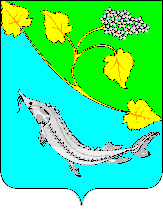 АДМИНИСТРАЦИЯ ЛЕНИНСКОГО МУНИЦИПАЛЬНОГО РАЙОНА ВОЛГОГРАДСКОЙ ОБЛАСТИ.Ленинск, ул. В. И. Ленина, 209е-mail: ra_lenin@volganet.ruАДМИНИСТРАЦИЯ ЛЕНИНСКОГО МУНИЦИПАЛЬНОГО РАЙОНА ВОЛГОГРАДСКОЙ ОБЛАСТИ.Ленинск, ул. В. И. Ленина, 209е-mail: ra_lenin@volganet.ruАДМИНИСТРАЦИЯ ЛЕНИНСКОГО МУНИЦИПАЛЬНОГО РАЙОНА ВОЛГОГРАДСКОЙ ОБЛАСТИ.Ленинск, ул. В. И. Ленина, 209е-mail: ra_lenin@volganet.ruАДМИНИСТРАЦИЯ ЛЕНИНСКОГО МУНИЦИПАЛЬНОГО РАЙОНА ВОЛГОГРАДСКОЙ ОБЛАСТИ.Ленинск, ул. В. И. Ленина, 209е-mail: ra_lenin@volganet.ruАДМИНИСТРАЦИЯ ЛЕНИНСКОГО МУНИЦИПАЛЬНОГО РАЙОНА ВОЛГОГРАДСКОЙ ОБЛАСТИ.Ленинск, ул. В. И. Ленина, 209е-mail: ra_lenin@volganet.ruАДМИНИСТРАЦИЯ ЛЕНИНСКОГО МУНИЦИПАЛЬНОГО РАЙОНА ВОЛГОГРАДСКОЙ ОБЛАСТИ.Ленинск, ул. В. И. Ленина, 209е-mail: ra_lenin@volganet.ruСекретарю антинаркотической комиссии Волгоградской областиВ.В. Рогачевуот№№на №на №от